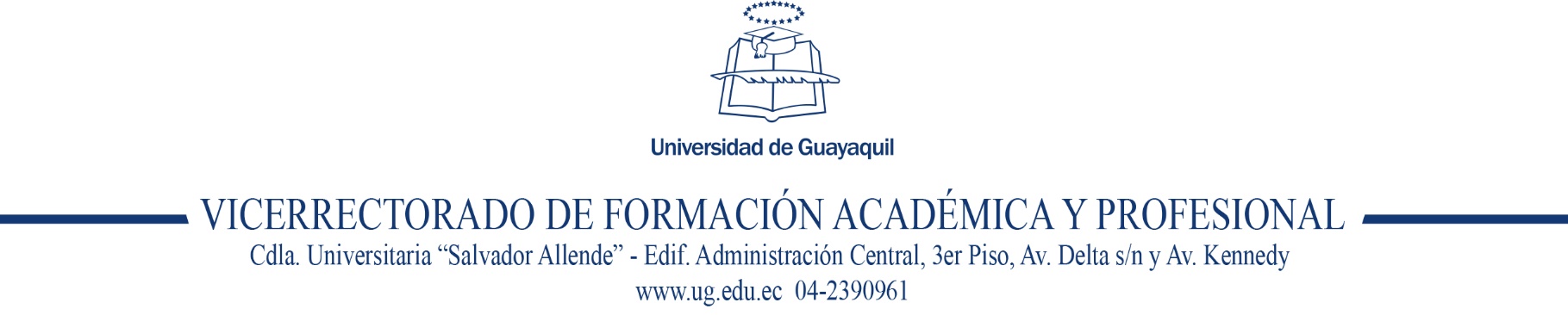 PROPUESTA DE ESTUDIO DE PERTINENCIA PARA LA CREACIÓN DE LA CARRERA _____ EN LA MODALIDAD ______Mayo 2017PROPUESTA DE ESTUDIO DE PERTINENCIA PARA LA CREACIÓN DE LA CARRERA ______ EN LA MODALIDAD _____CONTENIDOIntroducciónJustificaciónRegión de estudioDescripción de los estudios Estudio de necesidades y demandas socialesOferta y demanda educativaEstudio socioeconómico y de expectativas educativasEstudio de mercado laboralConclusionesUniversidad de GuayaquilPropuesta de Oferta EducativaPlan EstratégicoDescripción de Nueva Oferta EducativaBibliografíaRegión de EstudioEs necesario caracterizar la región en la cual se va a desarrollar el estudio, en tal sentido se debe especificar, entre otros aspectos, cantidad y nombre de los cantones que integran la región; población potencial para la carrera que se va a proponer en la Universidad de Guayaquil por su cercanía o por otros elementos que puedan considerarse; cercanía geográfica con la región principal en donde se contempla el estudio; exponer los puntos en común o de coincidencia que le dan el carácter único a la región. Una vez caracterizada la región, se realiza un análisis de los siguientes elementos: Actividades económicas, exponer porcentualmente desde la más importante hasta la de menos valor económico.Características sociodemográficas, Sector económico: empresas u organizaciones económicas.Infraestructura vial así como de conectividad con los centros poblados.Descripción de los Estudios Estudio de necesidades y demandas sociales.Para la ejecución del estudio de necesidades y demandas sociales, se requiere tener en cuenta los siguientes elementos:Realizar una investigación documental a partir del Plan Nacional para el Buen Vivir, la matriz productiva del Ecuador, Agenda Zonal, Plan de Desarrollo, entre otros documentos referenciales emitidos por el SENPLADES, en los cual se pueden evidenciar la pertinencia de la carrera y la modalidad con los requerimientos sociales, de allí se puede partir para la elaboración de las encuestas, que permita diagnosticar estas necesidades y demandas, como base sobre la cual encaminar el resto del proceso; Seleccionar la muestra, bajo criterios de pertinencia.Esta misma investigación documental debe estar dirigida a las unidades económicas ubicadas en la región de estudio, de manera que se pueda identificar el mercado laboral.La investigación documental tiene que estar dirigida, de igual manera, a identificar los problemas y las tensiones en el contexto de las demandas de la sociedad en su conjunto, así como de los actores y sectores que requieren a los profesionales.El estudio para sustentar la factibilidad y pertinencia, debe estar dirigido en lo fundamental a contribuir, desde la Universidad, al desarrollo social de la región. Para ello:Investigar y argumentar los antecedentes históricos;Exponer las características físicas y de superestructura; Los aspectos demográficos, económicos, sociales, culturales y políticos de la región. Para desarrollar los pasos anteriores, pueden considerar los Censos de Población y Vivienda actualizados que se hayan realizado en la región de estudio donde se identifique la composición de la cantidad de hombres y de mujeres, promedio de edad, cuantos en zona rural y en ciudades, este mismo desglose aplicarlo a la población inmigrante. Por otro lado profundizar en las principales actividades productivas (sea de tipo industrial, agrario, pecuario o de la pesca) y el peso de las mismas dentro de la economía de la región. Investigar sobre los principales problemas que presentan los cantones y si existe algún plan para dar solución a los mismos. De igual manera ilustrar el tema con el uso de tablas y gráficos.Oferta y demanda educativa.Oferta educativa.La aplicación efectiva de los instrumentos de investigación permitirá: a) identificar las IES radicadas en la región, que oferten la opción académica objeto de interés para la universidad; b) conocer la oferta de cada universidad para preparar a los futuros profesionales de la región de estudio en las carreras que se requieren de acuerdo con el estudio de necesidades y demandas sociales.Demanda educativa.La aplicación efectiva de los instrumentos de investigación, permitirá: a) conocer la demanda educativa actual; b) realizar las proyecciones de la demanda para los próximos cinco años. Estudio socioeconómico y de expectativas educativas.El objetivo de este estudio es conocer e identificar, en los estudiantes de bachillerato así como en la población flotante que desea ingresar a la universidad, las expectativas educativas y posibilidades económicas que les permitan la continuidad de sus estudios.  Además, conocer los rangos de ingresos económicos de las familias de esta población, que permita identificar las posibilidades que tienen las familias de ofrecer a sus hijos la oportunidad de cursar estudios superiores. Es importante en este estudio determinar las actividades económicas que desempeña la familia, si tienen casa propia, zona en la cual viven (rural o urbana), promedio de edad de los jóvenes que desean ingresar a la universidad, estado civil, así como otros datos de  interés y/o preferencias.Estudio de mercado laboral.Se debe realizar un análisis de los tipos de empresas radicadas en el cantón que indique entre otros aspectos la cantidad de empresas privadas, públicas y mixtas, magnitud o tamaño de las mismas, clasificación, es decir cuales se dedican a la prestación de servicios, industria, comercio, entre otros, necesidad o demanda de fuerza de trabajo calificada por tipo, con énfasis en las empresas dedicadas a ofertar empleos en la carrera a proponer.Adicionalmente se puede identificar en las empresas las universidades donde se formó el personal profesional, lo que puede indicar el grado de aceptación de los empresarios hacia graduados de determinada universidad, por el prestigio de la misma o por otros parámetros. Indicar cuáles son los valores corporativos y las actitudes de los profesionales, que más son considerados por los empresarios, ya que permite actualizar los valores éticos a alcanzar por los futuros egresados. Se podría indagar cuantas empresas proyectan expandirse en el cantón y en consecuencia, la fuerza de trabajo profesional que necesitan.  Conclusiones.Propuesta de Oferta Educativa.Se basa en el resultado obtenido de los estudios anteriores, relacionados con la capacidad de la carrera en términos de infraestructura, tecnología de punta, mobiliario, capital humano, entre otros aspectos a considerar, lo que terminará en la propuesta de una o varias carreras, así como en la necesidad de los empresarios sobre determinados perfiles de profesionales.Plan Estratégico.En este punto es necesario consultar el Programa de Desarrollo o Programa Estratégico de la Universidad, y la posibilidad de actualizarlo con la incorporación de nuevas carreras en correspondencia con los resultados de la presente investigación.  Aprovechar las oportunidades futuras, considerando también las proyecciones de crecimiento o expansión de las empresas de la región.	Descripción de nueva oferta educativa.En la descripción de la nueva oferta educativa, hay que tener en cuenta los elementos solicitados en el documento “Estructura de presentación para los diseños/rediseños de la oferta académica vigente y nuevas ofertas a nivel de grado”, el cual fue elaborado por la Comisión Permanente de Universidades y Escuelas Politécnicas del CES.